                 RAKVERE LINNA PÄEVADE KAVA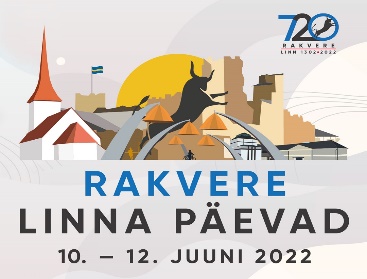 K 8. juuniKOLMAPÄEV17.30 - 18.30Linnaekskursioon "Keskaegne Rakvere". Algus Rakvere Teatri maja ees (Kreutzwaldi 2a) ja lõpp Kirikupargis. Giid Uno Trumm SA Virumaa Muuseumid vanemteadur.19.00Rein Rannapi juubelituuri kontsert „Klaver tuleb külla 25“ Rakvere Kolmainu kirikus. Piletid peatselt müügil!N 9. juuni NELJAPÄEV18.00 - 19.00Ooperiõhtu Rakvere Vallimäe ringlaval: Angelika Mikk. Sissepääs tasuta20.00 - 21.30Vabaõhulavastus "Ivo Schenkenberg ja Hannibali rahvas" Vallimäel.  Piletid Piletimaailmas 20€-25€. Osta pilet siit: https://www.piletimaailm.com/20.00 – 22.00        Hilisõhtune linnulaulu retk Peep Veedlaga. Kogunemine Saueaugu silla juures (Viru tn).R 10. juuniREEDE16.00 - 16.30Põnnideparaad keskväljakult Vallimäele16.30 - 17.00Põnnideparaadi kontsert Vallimäe ringlaval17.00 – 18.00Trepijooks Vallimäe treppidel18.00 - 19.00Kontsert: Mait, Jakko ja Mikko Maltis Vallimäe ringlaval. Sissepääs tasuta20.00 - 21.30Vabaõhulavastus "Ivo Schenkenberg ja Hannibali rahvas" Vallimäel.  Piletid Piletimaailmas 20€-25€. Osta pilet siit: https://www.piletimaailm.com/22.00 – 23.30Võistkondlik öine rattaorienteerumineL 11. juuniLAUPÄEV10.00 - 17.00RAKVERE KREISILAAT Kastani puiesteel10.00 - 17.00MUINASJUTUMAA lastele, Kirikupargis10.00 - 17.00Pika tänava laupäev – müügialad, kontserdid ja tegevused lastele10.00 - 16.00Araabia Bazaar12.00Rakvere Rammumees Spordikeskuse parklas12.00Extreme Jam Spordikeskuse parklas 13.00 - 15.00EELK Viru praostkonna laulupäev Vallimäe ringlaval16.00 - 17.30Vabaõhulavastus "Ivo Schenkenberg ja Hannibali rahvas" Vallimäel.  Piletid Piletimaailmas 20€-25€. Osta pilet siit: https://www.piletimaailm.com/21.00 - 22.30Kontsert: Metsatöll ja Eesti Rahvusmeeskoor Vallimäe pealaval. Sissepääs tasutaP 12. juuniPÜHAPÄEVP 12. juuni 6.00 – 8.00Varahommikune linnulaulu retk Peep Veedlaga Rahvaaias. Kogunemine Rakvere teatrimaja ees (Kreutzwaldi 2a).P 12. juuni 8.00 Pannkoogihommik "Ärka Rakvere"P 12. juuni 10.00 - 15.00RAKVERE KREISILAAT Kastani puiesteel P 12. juuni 10.00 - 15.00MUINASJUTUMAA lastele, KirikupargisP 12. juuni 10.00 - 17.00Kultuurilava Vallimäel P 12. juuni 16.00Kammerkoor Solare kontsert Rakvere Kolmainu kirikusP 12. juuni 10.30 - 11.30Linnaekskursioon "Keskaegne Rakvere". Algus Rakvere Teatri maja ees (Kreutzwaldi 2a) ja lõpp Kirikupargis. Giid Uno Trumm SA Virumaa Muuseumid vanemteadur.P 12. juuni 12.00 - 13.30Rakvere sümboolika loeng Rakvere linnuses. Uno Trumm SA Virumaa Muuseumid vanemteadur.P 12. juuni 19.00 - 21.30Rakvere linna sünnipäeva suurkontsert: Tanja ja Tanel Padar
Sissepääs tasutaKava täieneb!Kava täieneb!